执行蒙特利尔议定书  多边基金执行委员会	第八十四次会议2019年12月16日至20日，蒙特利尔多边基金 2019-2021 年​综​合​业​务​计​划​最​新​执​行​情​况导言本文件包括：第一部分：2019-2021 年​​业​务​计​划​最​新​执​行​情​况第二部分：2018–2020三年期资源分配	建议	附件一： 提交第八十四次会议的的氢氟碳化物淘汰活动第一部分：	2019-2021 年​​业​务​计​划​最​新​执​行​情​况在​第​八​十​二​次​会​议​上​，​执​行​委​员​会​核可​了​多​边​基​金​ 2019-2021 年​综​合​业​务​计​划​ 。​根​据​第​82/45(b)和(c)​决​定​，​秘​书​处​调​整​了​ 2019-2021 年​综​合​业​务​计​划​，​如​表​ 1 所示。表 1. 调​整​后​的​多​边​基​金​ 2019–2021 年​综合业​务​计​划的​资​源​分​配​（​美​元​）*  执行委员会每年核准为低消费量国家编制氟氯烃淘汰管理计划核查报告提供的资金。2019年业务计划执行情况2019年可用资金总额为174 600 000美元。 其中，在第八十三次会议上核准了9 520 278美元。提交第八十四次会议的资金申请额为130 778 657美元。如果提交的所有项目提案的资金申请都获批准，2019年业务计划将产生可用余额34 834 809美元，如表2所示。表2.  2019年综合业务计划、提交第八十四次会议的数额和余额(美元)** 包括核心单位费用。** 截至2019年12月2日。提交第八十四次会议的项目提案价值为123 479 424美元，比2019年业务计划中的价值高出355 330美元，包括与未纳入2019年业务计划中的项目提案有关的3 580 552美元。提交第八十四次会议的氢氟碳化合物淘汰活动的价值为2 539 511美元，其中1 101 777美元与未纳入2019年业务计划的项目提案有关。本文件附件一列出了执行机构提交第八十四次会议与氢氟碳化合物有关的项目。没有将2019年业务计划所列价值44 710 417美元的项目提案提交第八十四次会议。这些提案已被纳入多边基金2020-2022年综合业务计划。预先承付款项假设提交第八十四次会议的多年期协定供资申请原则上获得核准，则2019年至2031年期间多年期协定现有的预先承付款总额为6.4724亿美元，如表3所示。表 3.  预先承付款项(2019–2031年) (千美元)*  包括订正的氟​氯​烃​淘​汰​管​理​计​划协定。第二部分： 2018-2020三年期资源分配《蒙特利尔议定书》缔约方核准的2018-2020三年期资源数额为5.4亿美元。其中144 921 792美元已分配给2018年核准的活动，其余395 078 208美元用于2019年和2020年。 考虑到第八十一、八十二、八十三次会议核准的数额和向第八十四次会议提交的数额，以及秘书处/执行委员会和财务主任的费用，2018-2020三年期的剩余资源将是6428万美元，如表4所示。表4： 本2018-2020三年期资源分配 (美元)*  2018年的资源分配根据2018年实际费用减少了49 478 208美元，2019年的初始分配也按此金额进行了调整。** 估计数。影响2018-2020三年期财务规划和现金流的可能因素多边基金2018-2020三年期的现金流受若干因素的影响，其中包括：收到的2018-2020年的商定认捐捐款；应计利息；固定汇率机制造成的损失/收益；结转中所列拖欠捐款的支付；以及从取消或完成的项目中返还的余额。以下几段根据2018年和2019年的实际数据提供2018-2020三年期的预测信息。收到的商定认捐捐款根据2017年和2018年收到的认捐比率(即97.4%)，从1.6667亿美元的年度捐款中，预计2018-2020三年期每年将收到1.6231亿美元，总额为4.8693亿美元。结转中所列未缴拖欠捐款的支付根据到2019年9月的最新资料，实际结转额为39 767 556美元，其中包括预计将收取的未缴捐款22 219 910美元。2018-2020三年期期间可能产生的利息根据2018年和2019年的现金余额，并按2018年至2019年9月收取的平均利息计算，预计2018-2020三年期应计利息可能达到982万美元。 固定汇率机制产生的损失/收益估计固定汇率机制对2018-2020三年期资源的潜在影响是产生了328万美元的收益。从取消或完成的项目中可能返还的余额很难计算与2018-2020三年期被取消或完成项目的返还余额有关的潜在资金总额。作为参考，2015-2018年期间，平均每年返还资金550万美元。强烈鼓励双边和执行机构立即返还那些业务上已完成或取消的项目的所有余额。 建议谨建议执行委员会注意到：载于UNEP/OzL.Pro/ExCom/84/24号文件的多边基金2019-2021年​综​合​业​务​计​划最​新​执​行​情​况；和向第八十四次会议提交了2 539 511美元的氢氟碳化物淘汰活动资源，其中包括未列入2019-2021年业务计划的1 101 777美元。附件一提交第八十四次会议的氢氟碳化物逐步减少活动联  合  国联  合  国EPEP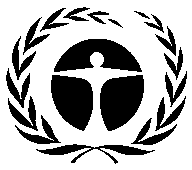 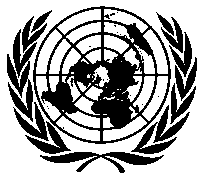 联 合 国环 境 规 划 署联 合 国环 境 规 划 署Distr.GENERALUNEP/OzL.Pro/ExCom/84/24
2 December 2019CHINESEORIGINAL: ENGLISH项目2019年2020年2021年共计履约所需资源履约所需资源履约所需资源履约所需资源履约所需资源核​准​的​氟​氯​烃​淘​汰​管​理​计​划96,379,090111,848,06985,792,031294,019,190氟​氯​烃​淘​汰​管​理​计​划第一阶段0353,9780353,978氟​氯​烃​淘​汰​管​理​计​划第一阶段–额外资金0645,7880645,788氟​氯​烃​淘​汰​管​理​计​划项目编制—第二阶段1,414,723395,650130,8001,941,173氟​氯​烃​淘​汰​管​理​计​划第二阶段1,761,43915,034,0145,046,20621,841,660氟​氯​烃​生产–第二阶段23,496,00023,496,00023,496,00070,488,000氟​氯​烃​淘​汰​管​理​计​划项目编制–第三阶段246,675894,088160,5001,301,263氟​氯​烃​淘​汰​管​理​计​划第三阶段01,299,272112,0591,411,331氟​氯​烃​淘​汰​管​理​计​划核查588,600588,600588,6001,765,800履约所需资源小计123,886,528154,555,459115,326,196393,768,183氢氟碳化物活动氢氟碳化物活动氢氟碳化物活动氢氟碳化物活动氢氟碳化物活动氢氟碳化物–扶持活动679,45000679,450氢氟碳化物–投资项目编制62,1000062,100氢氟碳化物–投资15,512,4840015,512,484氢氟碳化物活动小计16,254,0340016,254,034标准活动标准活动标准活动标准活动标准活动履约协助方案11,300,74911,639,77211,988,96534,929,486核心单位5,931,9155,961,2945,990,87817,884,086体制强化10,461,28510,886,31810,546,28531,893,889秘书处、执行委员会及监督和评估费用，减去加拿大对应资金6,799,2336,954,3137,114,04520,867,591财务主任500,000500,000500,0001,500,000标准活动小计34,993,18235,941,69736,140,173107,075,052总计175,133,744190,497,157151,466,369517,097,269指示性预算174,600,000171,000,000180,000,000525,600,000差额533,74419,497,157-28,533,631-8,502,731各机构资金分配法国78,769692,8950771,664德国1,628,8382,611,6772,394,2326,634,747意大利565,000264,8400829,840日本305,52990,40090,400486,329开发计划署31,787,84253,743,93732,001,629117,533,408环境规划署27,470,79428,440,30725,909,15681,820.258工发组织59,822,42350,437,92741,319,974151,580,323世界银行45,586,71646,172,26041,548,333133,307,309氟​氯​烃​淘​汰​管​理​计​划核查*588,600588,600588,6001,765,800秘书处、执行委员会和监督及评估费用，减去加拿大对应资金6,799,2336,954,3137,114,04520,867,591财务主任500,000500,000500,0001,500,000预算项目业务计划资金总额第八十三次会议核准数额向第八十四次会议提交的数额**共计 (第八十三和八十四次会议)余额 (超出)/不足双边机构2,578,13602,822,5432,822,543(244,407)开发计划署 31,787,842 1,647,76730,536,58732,184,354(396,512)环境规划署 27,470,794 3,711,60019,194,03022,905,6304,565,164工发组织 59,822,423 4,160,91128,312,52732,473,43827,348,985世界银行45,586,716042,044,63742,044,6373,542,079氟​氯​烃​淘​汰​管​理​计​划核查588,6000569,100569,10019,500小计(机构)167,834,5119,520,278123,479,424132,999,70234,834,809秘书处/执行委员会/监督和评估 (不包括加拿大对应资金)6,799,2336,799,2336,799,2330财务主任500,000500,000500,0000小计(标准费用)7,299,2337,299,2337,299,2330共计175,133,7449,520,278130,778,657140,298,93534,834,809说明2019年2020年2021年2022年2023年2024年2025年2026年2027年2030年2031年共计原则上核准*79,440135,145104,08981,45558,55629,13730,31933,23716,07821257567,725提交第八十四次会议26,75625,55125,96452703161560135111079,516共计106,196160,696130,05381,98258,55629,45330,47533,23716,21332357647,240说明2018年2019年2020年共计资源分配初始资源分配(a)194,400,000174,600,000171,000,000540,000,000订正的资源分配(b)*144,921,792224,078,208171,000,000540,000,000核准资金第八十一次会议核准数额73,930,59873,930,598第八十二次会议核准数额64,546,96064,546,960第八十三次会议核准数额9,520,2789,520,278提交第八十四次会议的数额123,479,424123,479,424业务计划价值183,042,844183,042,844秘书处/执行委员会费用(不包括加拿大对应资金)5,944,2346,799,233**6,954,313**19,697,780财务主任500,000500,000500,0001,500,000核准资金共计(c) 144,921,792140,298,935190,497,157475,717,8842018年资源分配可用数额(a)-(c) 49,478,208剩余资源(b)-(c) 083,779,273-19,497,15764,282,116国家机构类别行业项目名称已审查或建议的金额(美元)已审查或建议的支助费用(美元)阿尔及利亚工发组织技术援助维修逐步减少氢氟碳化物的扶持活动150,00010,500阿根廷工发组织INV项目编制对FIASA工厂生产HCFC-22 过程中产生的HFC-23 排放量的控制和淘汰1,343,67794,057古巴开发计划署INV制冷Frioclima公司冷风机制造过程中从HFC-134a改用HFC-290(丙烷)的转型 120,00010,800埃及开发计划署项目编制FFI消防设备组装行业的氢氟碳化物投资项目编制30,0002,100海地开发计划署技术援助维修逐步减少氢氟碳化物的扶持活动95,0006,650墨西哥工发组织INV项目编制对Quimobasicos公司生产HCFC-22 过程中产生的HFC-23 排放量的控制和淘汰 632,45544,272共计2,371,132168,379